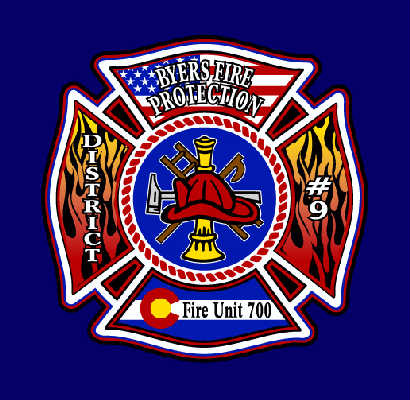 NOTICE OF WORK STUDY OF THE BOARD OF DIRECTORS OFTHE BYERS FIRE PROTECTION DISTRICT NO.9	PLEASE TAKE NOTICE that a WORK STUDY of the Board of Directors of the Byers Fire Protection District No. 9 will be held on Tuesday, the 5th day of March, 2024 at 7:00 pm at the District’s Office located at 100 N. Main Street, Byers, Colorado 80103.Subarea Plan The Board will also discuss anything else that comes before the board.  No official action will be taken at this Work Study.					Byers Fire Protection District No.9					James Shelley, Chairman